Правила посадки в общественный транспорт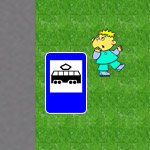 Уважаемые жители Атагайского МО!На практике многие пассажиры садятся в автобусы как попало. Довольно часто можно увидеть, что пешеход бежит на автобус с противоположной стороны дороги, пересекая проезжую часть под углом вне перехода. К сожалению, вид отъезжающего автобуса у многих просто "отключает голову".В любом случае ждать общественный транспорт на проезжей части нельзя.Места остановки маршрутного транспорта обозначаются специальными знаками: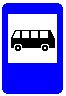 Пассажир может выйти на проезжую часть только тогда, когда транспортное средство полностью остановилось.Нельзя бежать к автобусу с другой стороны дороги. Подобное поведение не только является нарушением правил, но и может повлечь наезд на пешеходаПри выходе на проезжую часть пешеходы должны соблюдать требования правил:- руководствоваться сигналами светофора и регулировщика;- убедиться, что выход на проезжую часть будет безопасен (автомобили отсутствуют или остановились);- не создавать помехи автомобилям и выходить из-за стоящих транспортных средств;- не останавливаться на проезжей части;- не мешать автомобилям с мигалками.